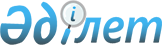 Об определении перечня должностей специалистов социального обеспечения, образования, культуры, работающих в сельской местности
					
			Утративший силу
			
			
		
					Постановление акимата Узункольского района Костанайской области от 19 января 2009 года № 19. Зарегистрировано Управлением юстиции Узункольского района Костанайской области 27 января 2009 года № 9-19-90. Утратило силу постановлением акимата Узункольского района Костанайской области от 11 мая 2014 года № 85

      Сноска.  Утратило силу постановлением акимата Узункольского района Костанайской области от 11.05.2014 № 85 (вводится в действие по истечении десяти календарных дней после дня его первого официального опубликования).      Сноска. Заголовок в редакции постановления акимата Узункольского района Костанайской области от 10.10.2013 № 244 (вводится в действие по истечении десяти календарных дней после дня его первого официального опубликования).      В соответствии с пунктом 2) статьи 18, пунктом 3 статьи 238 Трудового кодекса Республики Казахстан, акимат Узункольского района ПОСТАНОВЛЯЕТ:



      1. Определить перечень должностей специалистов социального обеспечения, образования, культуры, работающих в сельской местности согласно приложению.

      Сноска. Пункт 1 в редакции постановления акимата Узункольского района Костанайской области от 10.10.2013 № 244 (вводится в действие по истечении десяти календарных дней после дня его первого официального опубликования).



      2. Отменить постановление акимата Узункольского района от 10 декабря 2008 года № 255 "О согласовании перечня должностей гражданских служащих социального обеспечения, образования, культуры, работающих в аульной (сельской) местности, имеющих право на повышенные не менее чем на двадцать пять процентов должностные оклады и тарифные ставки за счет средств районного бюджета на 2009 год".



      3. Настоящее постановление вводится в действие по истечении десяти календарных дней после дня его первого официального опубликования.      Аким

      Узункольского района                       А. Сейфуллин      СОГЛАСОВАНО

Приложение            

к постановлению акимата     

Узункольского района      

от 19 января 2009 года № 19   

Перечень должностей специалистов социального обеспечения,

образования, культуры, работающих в сельской местности      Сноска. Заголовок приложения в редакции постановления акимата Узункольского района Костанайской области от 10.10.2013 № 244 (вводится в действие по истечении десяти календарных дней после дня его первого официального опубликования).      1. Должности специалистов социального обеспечения:

      1) заведующий отделением по уходу;

      2) социальный работник по уходу.      2. Должности специалистов образования:

      1) учителя всех специальностей;

      2) директор школы, дома творчества;

      3) директор (заведующий) детским дошкольным учреждением,

         интерната при школах, центра проживания;

      4) руководитель физического воспитания;

      5) руководитель начальной военной подготовки;

      6) заместитель директора по учебной, учебно-производственной,

         учебно-воспитательной, воспитательной работе, и других

         организаций дополнительного образования;

      7) логопед;

      8) социальный педагог;

      9) педагог-организатор;

      10) педагог дополнительного образования;

      11) педагог-психолог;

      12) старший воспитатель, воспитатель;

      13) музыкальный руководитель;

      14) старший вожатый;

      15) инструктор по физической культуре;

      16) заведующий учебно-производственной (учебной) мастерской;

      17) заведующий лабораторией, кабинетом;

      18) инструктор по труду;

      19) старший методист, методист;

      20) мастер производственного обучения;

      21) старший мастер;

      22) медицинская сестра;

      23) библиотекарь;

      24) заведующий библиотекой;

      25) преподаватель-организатор по начальной военной подготовке.      3. Должности специалистов культуры:

      1) директор, руководитель, начальник организации;

      2) руководитель подразделения;

      3) заместитель директора, руководителя, начальника;

      4) заведующий сектором, отделом;

      5) руководитель сектора, народного коллектива;

      6) художник-оформитель, художник-костюмер;

      7) специалист по видео-звуко оформлению;

      8) библиотекарь, главный библиотекарь, библиограф;

      9) культорганизатор;

      10) аккомпаниатор;

      11) художественный руководитель;

      12) хореограф;

      13) методист, старший методист, ведущий методист,

          инструктор-методист;

      14) хормейстер;

      15) техник-звукооператор;

      16) концертмейстер.
					© 2012. РГП на ПХВ «Институт законодательства и правовой информации Республики Казахстан» Министерства юстиции Республики Казахстан
				